穀保家商104A教師輔導知能研習 - 性別平等暨兒少保護剪影日期：104年8月24日  主辦單位：輔導室    地點： 視聽中心(5F)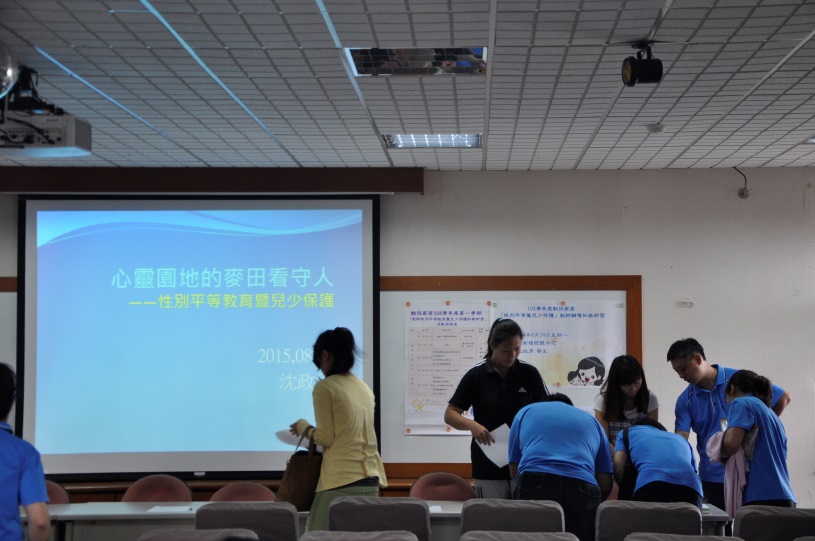 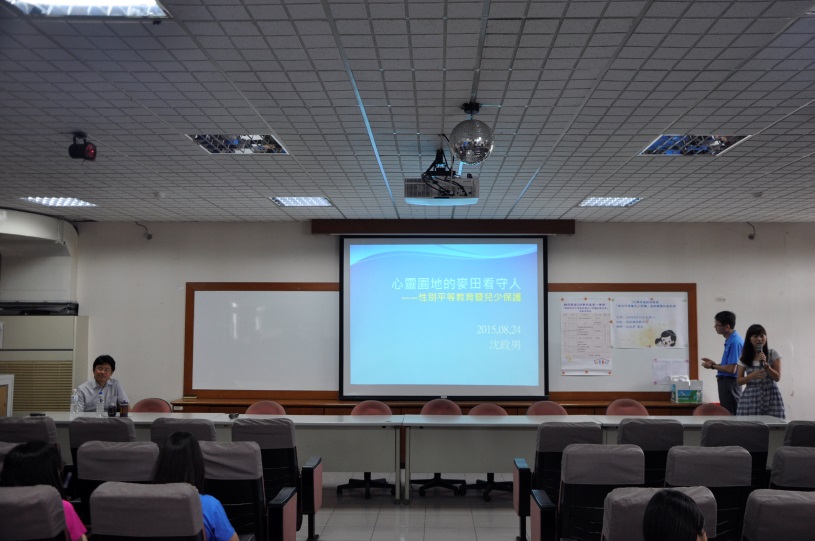 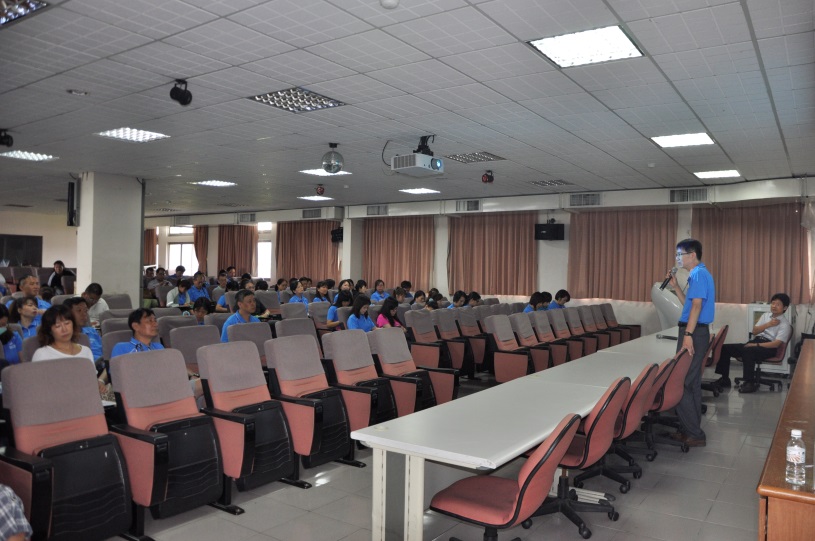 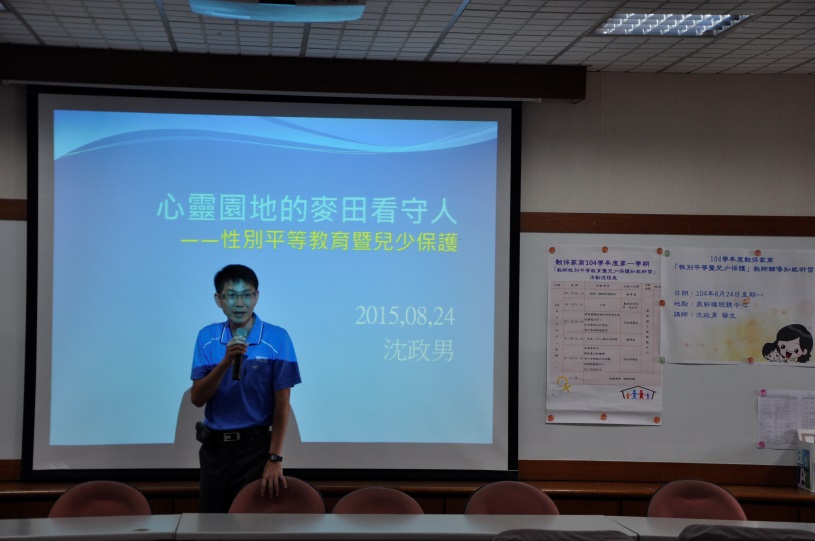 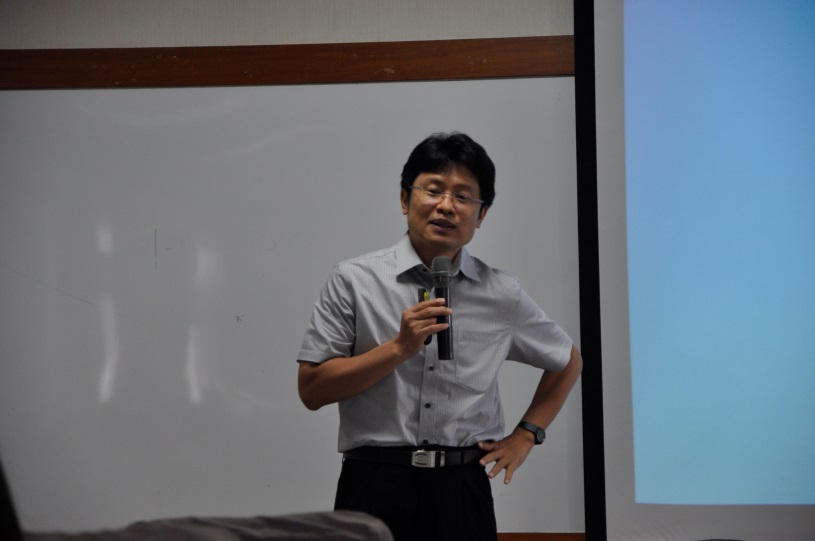 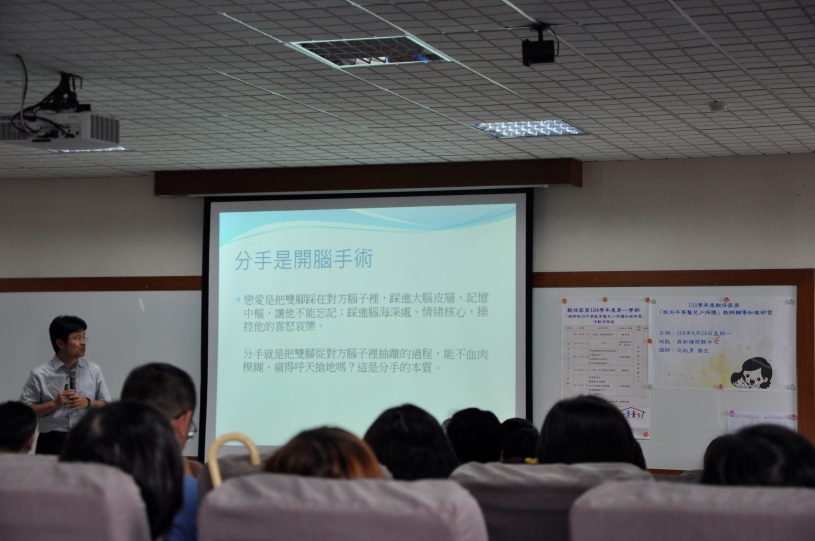 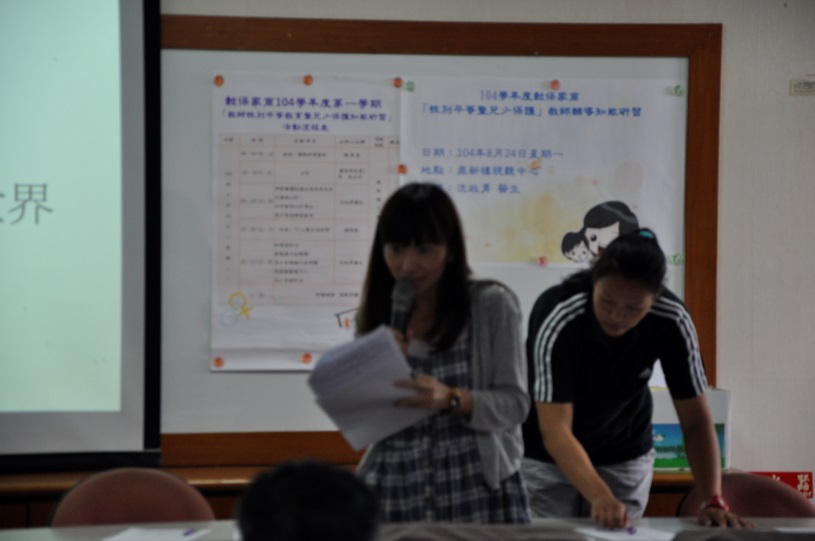 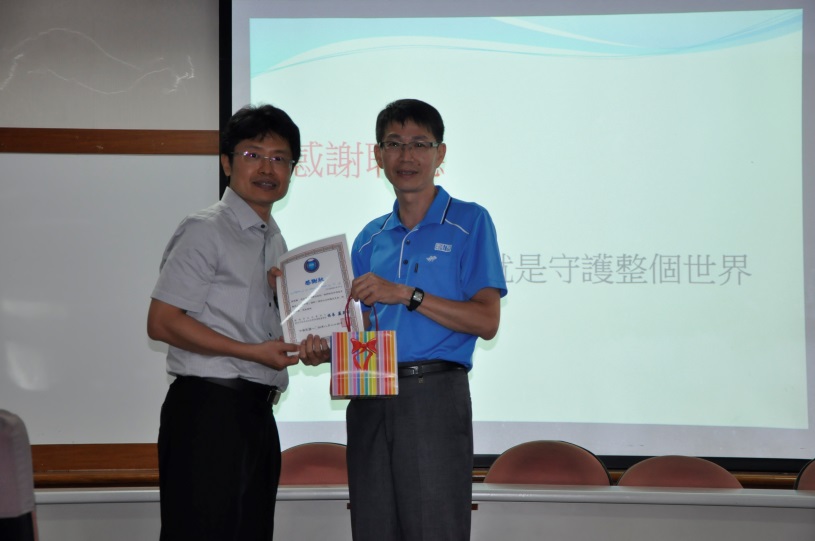 